25.01.2024                                                                                                                              № 129О внесении изменений в постановление Администрации Ярославского муниципального района от 11.01.2024 № 8 «Об оказании единовременной материальной помощи членам семей отдельных категорий военнослужащих, лиц, проходивших службу в войсках национальной гвардии Российской Федерации и имевших специальные звания полиции в 2024 году»В целях оказания единовременной материальной помощи членам семей военнослужащих, лиц, проходивших службу в войсках национальной гвардии Российской Федерации и имевших специальные звания полиции, принимавшим участие в специальной военной операции, проводимой на территории Украины, Донецкой Народной Республики, Луганской Народной Республики, Запорожской и Херсонской областей, в соответствии с постановлением Администрации Ярославского муниципального района от 21.03.2014 № 1106 «Об утверждении положения о порядке расходования средств резервного фонда Администрации ЯМР», Администрация района       п о с т а н о в л я е т:1. Внести в постановление Администрации Ярославского муниципального района от 11.01.2024 № 8 «Об оказании единовременной материальной помощи членам семей отдельных категорий военнослужащих, лиц, проходивших службу в войсках национальной гвардии Российской Федерации и имевших специальные звания полиции в 2024 году» изменения, изложив пункты 1 и 2 в следующей редакции:«1. Предоставлять в 2024 году за счет средств резервного фонда Администрации Ярославского муниципального района единовременную материальную помощь в размере 50 000 рублей членам семьи либо не являющимися членами семьи близким родственникам военнослужащего, лица, проходившего службу в войсках национальной гвардии Российской Федерации и имевшего специальное звание полиции, погибшего (пропавшего без вести) при выполнении задач в ходе специальной военной операции, проводимой на территории Украины, Донецкой Народной Республики, Луганской Народной Республики, Запорожской и Херсонской областей, или умершего вследствие увечья (ранения, травмы, контузии), полученного при выполнении задач в ходе специальной военной операции, постоянно или преимущественно проживавшего на территории Ярославского района Ярославской области.2. Право на получение единовременной материальной помощи в соответствии с пунктом 1 постановления, имеют супруга (супруг), родители, усыновители, опекуны (попечители), дети, в том числе усыновленные (удочеренные), дети, находящиеся под опекой (попечительством), дедушки, бабушки, внуки, полнородные и неполнородные братья и сестры гражданина, погибшего (пропавшего без вести) при выполнении задач в ходе специальной военной операции.Единовременная материальная помощь предоставляется один раз по заявлению одного из лиц, имеющих право на получение единовременной материальной помощи. В случае, если за единовременной материальной помощью обратились несколько лиц, имеющих право на получение единовременной материальной помощи, то материальная помощь выплачивается лицу, чье заявление поступило в более ранний срок.».2. Постановление вступает в силу со дня его официального опубликования. Глава Ярославского муниципального района                                                             Н.В Золотников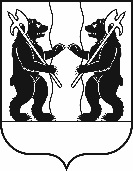 